                                Liceo José Victorino Lastarria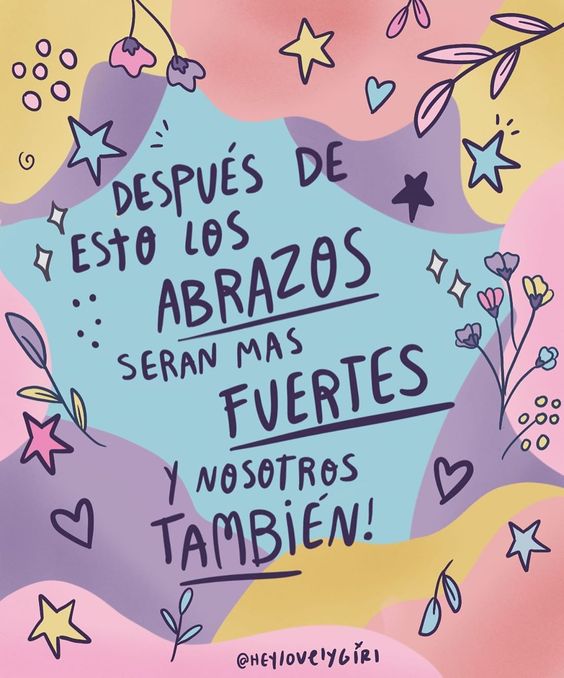                                                  Rancagua                           “Formando Técnicos para el mañana”                                   Unidad Técnico-PedagógicaGuía de trabajo de Química de 1º Medio: ¿Por qué la balanza no está equilibrada?Nombre: ……………………………………………………………. Curso: ………………… Fecha: ………………Profesora: Brunilda Díaz Urayama.  brunianto62@gmail.comSemana: 05 al 09 de octubre 2020Química OA 20: Establecer relaciones cuantitativas entre reactantes y productos en reacciones químicas (estequiometría) y explicar la formación de compuestos útiles para los seres vivos, como la formación de la glucosa en la fotosíntesis.Objetivo: Equilibrar ecuaciones mediante el método del tanteoObserva la siguiente imagen: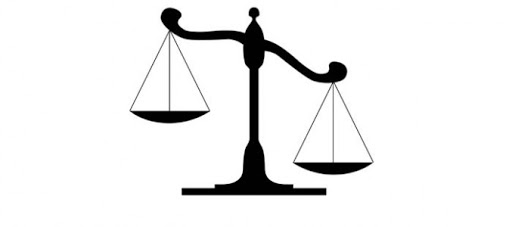 De acuerdo a lo observado, responda:1. ¿Por qué la balanza no está equilibrada?2. ¿Se cumple con la ley de Lavoisier o de conservación de masa? Investigue.3. ¿Qué harías para que la balanza estuviera en equilibrio?Balance de ecuaciones: Método del Tanteo              Reactantes            Productos           Mg + HCl           MgCl2 + H2Paso 1.   Reactantes             Productos ¿Esta ecuación no está equilibrada?                    Mg = 1                  Mg =1     No, el número de átomos de H y de                      H = 1                    H = 1     Cl es menor en los reactantes.                     Cl = 1                   Cl = 2Paso 2.  ¿Cómo equilibramos esta ecuación? Ajustamos esta ecuación, anteponiendo un 2 en el HCl que se encuentra en los reactantes, ese 2 se llama coeficiente, multiplica al H y al Cl Paso 3. ¿Está equilibrada la ecuación? Comprobamos: Mg +  2HCl              MgCl2 + H2   Mg = 1                            Mg = 1   H = 2                               H = 2   Cl = 2                              Cl = 2La cantidad de átomos de los reactantes es igual a la cantidad de átomos de los productos.Ejercicios: Equilibra las siguientes ecuaciones: Ca + O2               CaOHgO               Hg + O2C6H12O6 + O2                   CO2 + H2OFe + O2                      Fe2O3 KClO             KCl + O2Ticket de salida: (Sólo deben responderlo los estudiantes que retiran guías impresas)¿Qué relación existe entre la ley de conservación de masa y el equilibrio de las ecuaciones químicas?Como material de apoyo, utilice el texto de Química páginas:105-106